Activity Worksheet: Earth is a water planet, humans are water beingsIntroduction:All living things (humans, animals, plants, mushrooms) need water to life. On our planet, the earth, there is water (looking at globe). Therefore, life is possible on earth.Target group: pre-school, primary schoolLearning goals: water is needed for lifeTime needed: 10 minutesTools and materials needed: globeWhat to do:Look at the globe:Where is water on the earth?How does the water get into the lakes / rivers / sea? DiskussionHow does water get into our body? DiskussionCapture the result with a painting.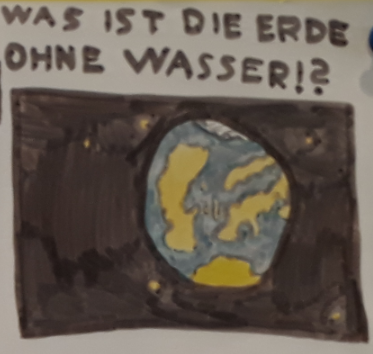 